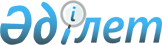 О внесении изменений и дополнений в постановление Правления Национального Банка Республики Казахстан от 24 августа 2000 года N 331 "Об утверждении Правил выпуска и использования платежных карточек в Республике Казахстан", зарегистрированное в Министерстве юстиции Республики Казахстан под N 1260,
а также в постановление Правления Национального Банка Республики Казахстан 
от 23 декабря 2002 года N 510 "Об утверждении Правил функционирования Национальной межбанковской системы платежных карточек на основе 
микропроцессорных карточек", зарегистрированное в Министерстве юстиции Республики Казахстан под N 2158Постановление Правления Национального Банка Республики Казахстан от 27 октября 2003 года N 371. Зарегистрировано в Министерстве юстиции Республики Казахстан 27 ноября 2003 года N 2581

      В целях совершенствования нормативной правовой базы, регулирующей осуществление платежей и переводов денег в Республике Казахстан Правление Национального Банка Республики Казахстан постановляет: 

      1. Утратил силу постановлением Правления Национального Банка РК от 31.08.2016 № 205 (вводится в действие по истечении десяти календарных дней после дня его первого официального опубликования).

      2. Утратил силу постановлением Правления Национального Банка РК от 31.08.2016 № 217 (вводится в действие по истечении десяти календарных дней после дня его первого официального опубликования).

      3. Настоящее постановление вводится в действие с 1 июля 2005 года. 

      Сноска. Пункт 3 с изменениями - постановлением Правления Национального Банка Республики Казахстан от 31 мая 2004 года  N 80 ; от 13 ноября 2004 года N 153 . 

      4. Управлению платежных систем (Мусаев Р.Н.): 

      1) совместно с Юридическим департаментом (Шарипов С.Б.) принять меры к государственной регистрации в Министерстве юстиции Республики Казахстан настоящего постановления; 

      2) в десятидневный срок со дня государственной регистрации в Министерстве юстиции Республики Казахстан довести настоящее постановление до сведения заинтересованных подразделений центрального аппарата, территориальных филиалов Национального Банка Республики Казахстан, закрытого акционерного общества "Процессинговый центр", а также банков второго уровня и Ассоциации финансистов Казахстана. 

      5. Управлению по обеспечению деятельности руководства Национального Банка Республики Казахстан (Терентьев А.Л.) обеспечить опубликование настоящего постановления в средствах массовой информации. 

      6. Контроль над исполнением настоящего постановления возложить на заместителя Председателя Национального Банка Республики Казахстан Жамишева Б.Б.       Председатель 

      Национального Банка 
					© 2012. РГП на ПХВ «Институт законодательства и правовой информации Республики Казахстан» Министерства юстиции Республики Казахстан
				